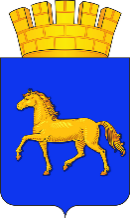 РОССИЙСКАЯ ФЕДЕРАЦИЯКРАСНОЯРСКИЙ КРАЙМУНИЦИПАЛЬНОЕ ОБРАЗОВАНИЕ ГОРОД МИНУСИНСКМИНУСИНСКИЙ ГОРОДСКОЙ СОВЕТ ДЕПУТАТОВРЕШЕНИЕ09.12.2022                                                                                                                №4-20рг. Минусинск            О случаях установления в 2022 году льготной арендной платы по договорам аренды земельных участков, находящихся в собственности муниципального образования город Минусинск, и размере такой платыВ соответствии с Земельным кодексом Российской Федерации, Федеральным законом от 06.10.2003 № 131-ФЗ «Об общих принципах организации местного самоуправления в Российской Федерации», Федеральным законом от 14.03.2022 № 58-ФЗ «О внесении изменений в отдельные законодательные акты Российской Федерации», Приказом Росреестра от 10.11.2020 № П/0412 «Об утверждении классификатора видов разрешенного использования земельных участков», ст. 33   Устава городского округа город Минусинск Красноярского края, в целях установления льготной арендной платы за земельные участки, находящиеся в муниципальной собственности, Минусинский городской Совет депутатов РЕШИЛ:1. Установить, что в 2022 году применяются случаи льготной арендной платы в размере 90% от размера арендной платы, рассчитанной за период действия договора аренды в течение льготного периода, указанного в пункте 3 настоящего решения, в отношении земельных участков, находящихся в муниципальной собственности муниципального образования город Минусинск, предоставленных для размещения объектов на земельных участках, подпадающих под следующие виды разрешенного использования:-специальная деятельность (в части размещения объектов размещения отходов, захоронения, хранения, обезвреживания таких отходов);- пищевая промышленность (в части размещение объектов пищевой промышленности, по переработке сельскохозяйственной продукции способом, приводящим к их переработке в иную продукцию).2. Размер льготной арендной платы, определенной в соответствии с пунктом 1 настоящего Решения, не может быть менее одного рубля.3. Льготный период устанавливается с 14 марта по 31 декабря 2022 года включительно.          4. Контроль за выполнением Решения возложить на комиссию по бюджету, финансам и налоговой политике Минусинского городского Совета депутатов.5.  Решение вступает в силу в день, следующий за днем его официального опубликования в печатном средстве массовой информации «Минусинск официальный» и распространяет своей действие на правоотношения, возникшие с 14 марта 2022 года.Глава города Минусинска                                                 Председатель Минусинского                                                                                              городского Совета депутатов   подпись   А.О. Первухин                                                  подпись    Л.И. Чумаченко      